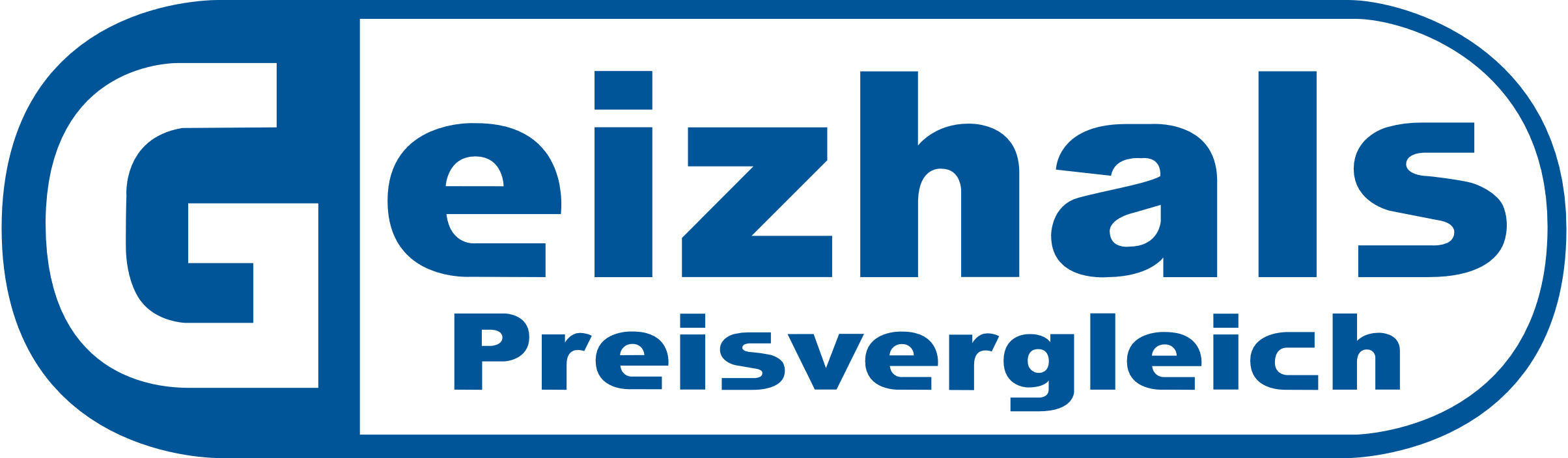 PRESSEINFORMATIONGeld sparen beim Home EntertainmentGeizhals.at: Fernseher nach einem Jahr um ein Drittel günstiger Die Durchschnittspreise für Fernseher sind in den vergangenen fünf Jahre konstant gestiegen.Wer auf den richtigen Kaufzeitpunkt achtet, kann nach einem Jahr bis zu 39 Prozent sparen.Hohe Nachfrage nach OLED macht LG zur meistgesuchten Marke am Fernsehermarkt. Wien, am 28. Juni 2022: Am 6. Juli startet die Fußball-EM der Frauen – für manche ein willkommener Anlass, in neues Home Entertainment zu investieren. Aufgrund der steigenden Preise bei Fernsehern, lohnt es sich, die Angebote der unzähligen Modelle zu vergleichen bzw. den idealen Kaufzeitpunkt abzuwarten. Geizhals.at hat sich die neuersten Entwicklungen in diesem Bereich angesehen. Fernseher seit 2018 um 16,27 Prozent teurer„Quer über alle verfügbaren Fernseher hinweg sind die Durchschnittspreise in den vergangenen fünf Jahren konstant gestiegen – von 1.110,54 auf mittlerweile 1.465,55 Euro“, analysiert Mag. Markus Nigl, Vorstandsvorsitzender von Geizhals.at. Allein die Differenz von 2020 auf 2021 betrug 154,19 Euro. Im Gegensatz dazu sind Beamer zwar weiterhin wesentlich teurer. Aber immerhin ist der Preis seit 2018 von 2.124,02 heuer auf durchschnittlich 1.935,70 Eurogefallen.Bis zu 39 Prozent Preisersparnis nach einem Jahr„Wer mit der Anschaffung eines neuen Fernsehers liebäugelt, sollte nicht unbedingt zum Verkaufsstart zuschlagen. Nach einem Jahr sind nämlich Einsparungen von rund einem Drittel, bis zu 39 Prozent, möglich“, so Nigl.LG und Samsung dominieren den FernsehmarktSamsung ist nicht nur bei Smartphones stark, sondern auch am Fernsehmarkt. So dominieren zwei Hersteller diesen Bereich: LG mit 35,07 und Samsung mit 25,60 Prozent. Dabei sind allein auf Geizhals.at 57 TV-Hersteller gelistet. Das sind mehr als doppelt so viele als vor zehn Jahren. Während sie gemeinsam eine Auswahl aus 2.386 Modellen (inklusive sämtlichen Varianten) bieten, gehen die meisten Suchanfragen auf Geräte von LG zurück: 2021 waren der LG OLED 65CX9LA, der LG OLED 55CX9LA und der LG OLED 65G19LA, mit gemeinsam fast 30.000 Suchanfragen, die meistgesuchten Fernseher auf Geizhals.at. Auch 2022 liegt LG wieder klar an erster Stelle, allen voran mit dem LG OLED 65C17LB. Mehr Dynamik bei BeamernDer Beamer-Markt ist etwas dynamischer. Hier teilen sich sechs Hersteller das Feld, mit Epson an der Front, gefolgt von Acer, Optoma, Samsung, BenQ und LG. Die großen Player am TV-Markt spielen auch hier eine wichtige Rolle, allerdings etwas abgeschlagen auf den hinteren Rängen. In Summe können die KonsumentInnen aktuell aus 68 Beamer-Herstellern wählen. Damit hat sich das Angebot seit 2012 mehr als verdreifacht. Das beliebteste Modell war 2021 der Epson EH-TW7000, gefolgt vom Xiaomi Mijia 4K und dem Samsung 4K Laser Projektor LSP7T. Heuer macht bislang der Samsung Freestyle LSP3 das Rennen. 
Worauf die KäuferInnen achtenBei Fernsehern suchten die UserInnen auf Geizhals.at zuletzt vor allem nach der Diagonale (vorwiegend zwischen 55 bis 75 Zoll), dem Hersteller und dem Panel, bei dem die überwältigende Mehrheit Wert auf OLED legt. Curved und 3D spielten hingegen kaum mehr eine Rolle. Gleichzeitig suchten sie bei HDR wesentlich öfter nach der Dolby Vision als nach HDR10(+). Im Vergleich dazu ist bei Beamern die Auflösung essenziell, gefolgt vom Hersteller und der Lichtquelle – hier wurde meistens direkt nach dem Laser gefiltert – sowie die Helligkeit ab 3.000 Lumen. Was den Typ anbelangt, ist DLP häufiger gefragt als LCD oder LCOS.Über Geizhals Seit der Gründung 1997 hat sich Geizhals.at von einer unabhängigen Preisvergleichsplattform zu einem der größten E-Commerce-Portale im deutschsprachigen Raum entwickelt. Als neutraler Mittler zwischen 280.000 Händlern und monatlich 12 Millionen KonsumentInnen umfasst das Angebot sämtliche Bereiche – von Hardware und Unterhaltungselektronik bis hin zu Sportartikel, Kosmetik, Spielzeug uvm. Auf Basis detaillierter Filter und Funktionen bietet das Unternehmen Kauf- und Preisberatung für über 2,2 Millionen Produkte in 14 Haupt- und über 130 Zusatzkategorien. Im Jahr 2000 wurde Geizhals in die Preisvergleich Internet Services AG umgewandelt, an der sich der deutsche Heise Verlag 2013 beteiligte und mittlerweile über 90 Prozent hält. Neben Österreich und Deutschland liefert die Plattform auch in Großbritannien sowie Polen wichtige Entscheidungshilfe und hat 2021 tarife.at übernommen. Mehr unter https://unternehmen.geizhals.at/ InfografikenDie Entwicklung des Fernseher-Marktes (© Geizhals.at)Die Entwicklung des Beamer-Marktes (© Geizhals.at) RückfragehinweisDr. Alma MautnerReiter PR+43 681 10406622alma.mautner@reiterpr.comMichael Nikolajuk, bakk. phil.Geizhals, Leitung Marketing & Kommunikation+43 1 5811609 62presse@geizhals.at LG TVSamsung TVSony TVBeamerNach 1 Monat4 %12 %7 %2 %Nach 3 Monate11 %19 %17 %4 %Nach 6 Monate28 %21 %25 %7 %Nach 9 Monate30 %31 %29 %21 %Nach 12 Monate39 %33 %32 %24 %